   RELAZIONE FINALE PCTO  
Percorsi per le competenze trasversali e l’orientamento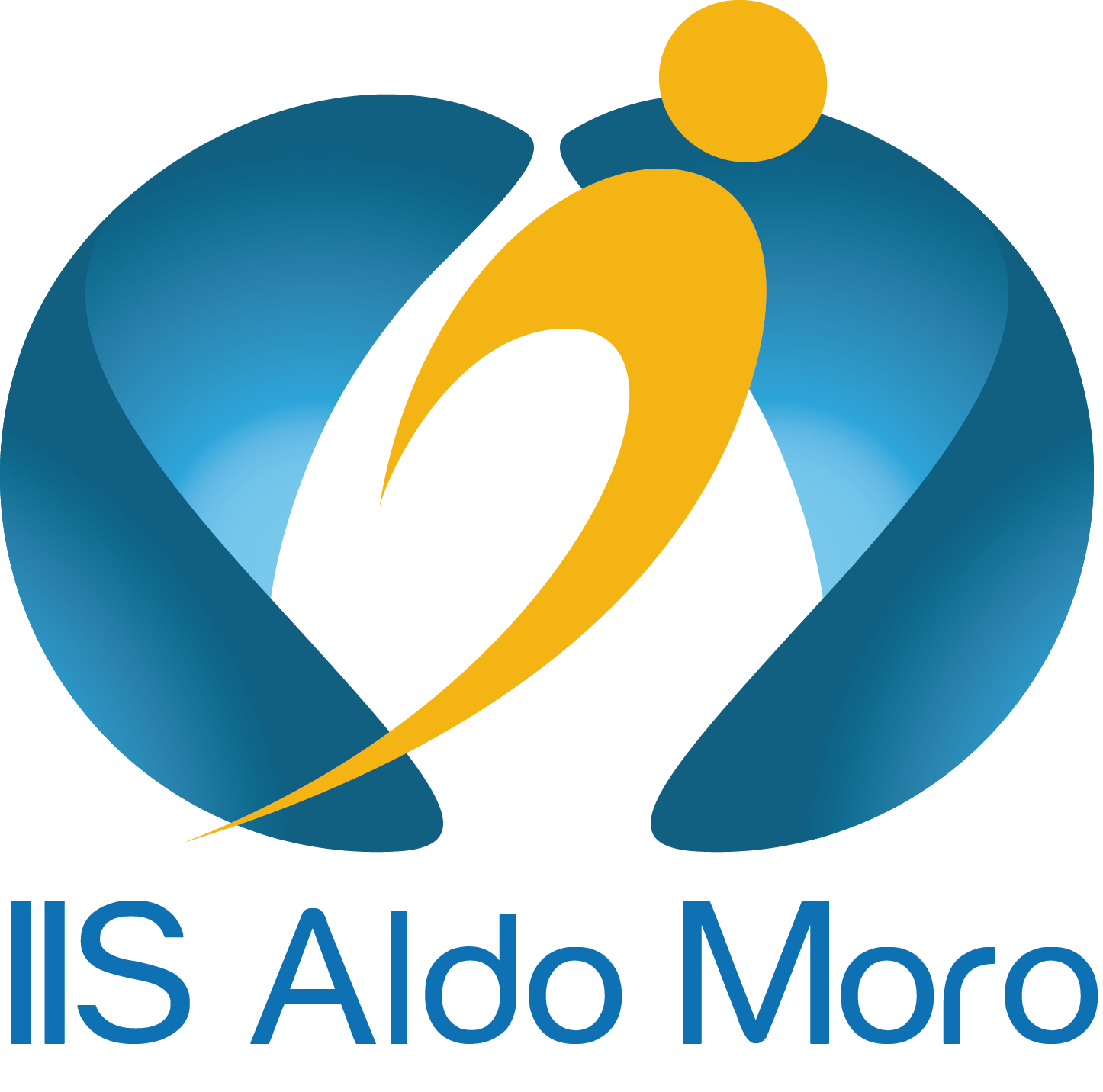  aa.ss. 2020 - 2023DATI ANAGRAFICICognome:				Nome:nato a:					il : Residente a :				via : Classi  frequentate nel triennio : DESCRIZIONE SINTETICA DELLE ATTIVITA’ SVOLTEATTIVITA’ DI STAGEPROGETTI ORGANIZZATI DALLA SCUOLA E/ O ENTI ESTERNICONFERENZE ED INCONTRIL’ESPERIENZA DI PCTODescrivere le motivazioni e aspettative legate alle proprie scelteDESCRIZIONE DELLE ATTIVITA’ DI STAGE (UNA PER OGNI ENTE)Indicare nome dell’enteDescrivi  le attività di stage per ogni singolo ente prendendo in considerazione gli elementi che ritieni più significativi, articolando e approfondendo le tematiche scelte fra quelle indicate: Descrizione dell’ente: collocazione sul territorio, tipo di settore lavorativo ed attività svolta, tipo di gestione (familiare, media o grande scala), numero di dipendenti, orari di lavoro (anche eventuali turnazioni)Descrizione delle figure professionali presenti (almeno le più significative): tipologia di lavoro effettuato e tipo di percorso scolastico/professionalizzante intrapreso (diploma, laurea, corso di specializzazione, etc)Descrizione delle mansioni svolte e grado di partecipazione al lavoro (specificare se hai solo assistito, hai collaborato, hai svolto funzioni autonome, etc.), orari svolti.Descrizione degli strumenti, attrezzature, macchine utilizzate e materiale utilizzato (specificare se conosciuti ed usati anche a scuola o non conosciuti)Rapporti con il tutor aziendale e sua disponibilità nell’offrire informazioni sulle attività assegnate.Rapporti con gli altri lavoratori, clima relazionale (accogliente, collaborativo, freddo, ostile, etc)Descrizione dell’ambiente di lavoro: condizioni fisiche (rumore, polvere, etc), condizioni di sicurezza (esempio uso di dispositivi di protezione, pause, etc)Descrizione delle eventuali competenze/conoscenze acquisite a scuola che sono state utili per affrontare l’attività di stageDescrizione di aspetti tecnici precisi:  organizzazione dell’attività e/o produzione, Logistica, Qualità, Automazione, Uso di softwareDESCRIZIONE DEI PROGETTI ORGANIZZATI DALLA SCUOLA E/ O ENTI ESTERNI A CUI HO PARTECIPATOIndicare titolo del progetto e docente referenteDescrivi l’attività svolta nell’ambito del progetto PCTO al quale si è preso parte prendendo in considerazione gli elementi che ritieni più significativi, articolando e approfondendo le tematiche scelte fra quelle indicateDescrizione dell’ente eventuale co-promotore del progettoDescrizione delle finalità del progettoDescrizione dell’ambito territoriale nel quale si colloca il progetto Descrizione dell’eventuale fase di preparazione Descrizione delle mansioni svolte o delle attività osservate e dell’impegno richiestoDescrizione delle eventuali competenze/conoscenze acquisite a scuola che sono risultate significative ai fini della partecipazione al progettoDescrizione dell’eventuale valenza educativa/formativa del progetto Descrizione dei rapporti con i soggetti promotori del progetto Descrizione delle dinamiche relazionali con eventuali soggetti fruitori o compartecipanti del progettoDESCRIZIONE DELLE CONFERENZEIndicare i temi analizzati durante le conferenze, le attività pratiche nei quali si è stati coinvolti, le modalità con le quali si sono svolte le conferenze, gli interessi suscitati, gli ambiti che si sarebbe voluto analizzare ulteriormente, le dinamiche relazionali con i relatoriCOMPETENZE GENERALI ACQUISITEIllustrare in generale le ricadute positive del tirocinio, quali a titolo di esempio: Imparare ad affrontare situazioni nuove e/o imprevisteImparare a lavorare in team Acquisizione di autonomia nello svolgimento delle attività aziendali e, di conseguenza, in quelle inerenti allo studio e alla propria formazione;Consapevolezza con cui hai interagito con il contesto aziendale e del ruolo assunto all’interno dell’azienda e delle problematiche connesse al lavoro e al ruolo dei lavoratori;Conoscenza di sé in relazione al modo di essere, di agire, di pensare e allo stile di apprendimento;Rafforzamento della motivazione allo studio e l’interesse per le diverse discipline curricolari.Consapevolezza di  modalità di apprendimento flessibili ed equivalenti, sotto il profilo culturale ed educativo.COMPETENZE  SPECIFICHE ACQUISITEIllustrare in generale le ricadute positive del tirocinio, quali a titolo di esempio: Area della comunicazione Redigere relazioniRedigere un curriculumReperire informazioni sul mondo del lavoroReperire informazioni sulle normativeEsprimere le proprie esigenzeEsprimere il proprio punto di vistaStendere un progettoPresentare un progettoUtilizzare la lingua ingleseArea della collaborazione Collaborare con colleghi e responsabiliLavorare in gruppoGestire le emozioniConoscere i propri punti di forza e di debolezza Sviluppare spirito di adattamento Area digitale Usare software di scrittura e calcoloUsare software specificiRealizzare video presentazioniFare ricerche sul webArea delle competenze aziendali e e/o professionaliRiconoscere i modelli organizzativi aziendaliAcquisire nuove conoscenze sia teoriche che praticheSvolgere attività specificheAcquisire informazioni sul mondo del lavoro e sulla legislazione contrattuale per poter scegliere con maggior consapevolezza il  mio futuro lavorativo DIFFICOLTA’ INCONTRATEIllustrare eventuali difficoltà incontrate, quali a titolo di esempio:Lunghezza dell’orario di lavoroLontananza dal luogo di lavoroRipetitività del lavoroGravosità fisica del lavoro Non assegnazione di alcuna mansioneInsufficiente assistenza da parte dei tutor aziendali o scolasticiDifficoltà relazionaliCONSIDERAZIONI FINALIIn  relazione  a tutto il percorso di PCTO in questa parte occorre descrivere aspetti quali ad esempio:Cosa hai potuto rilevare rispetto alla tua capacità di svolgere i compiti che ti sono stati assegnati nei tempi prefissati.Cosa hai potuto rilevare rispetto all’autonomia nello svolgere un compito.Cosa hai potuto rilevare rispetto alla tua capacità di lavorare insieme ad altriCosa hai imparato su te stesso.Se le tue aspettative sono state confermate nei confronti del progetto di PCTO e quali ripercussioni pensi avrà questa esperienza sul tuo futuro, specificare in particolare se le attività di PCTO hanno permesso di fare chiarezza sul percorso da intraprendere dopo il diploma (anche nel senso di escludere determinati percorsi formativi), se hanno destato interessi o curiosità che possano portare ad approfondimenti personali o ad attività di ricerca.Se le varie attività ti hanno  permesso di incrementare la tua conoscenza sul mondo del lavoro in generale (diritti, sicurezza, ambiti lavorativi, etc) o di un settore particolare del mondo del lavoro.AnnoscolasticoEnteLuogoSettore lavorativoDateOreAnnoscolasticoProgettoDescrizione attivitàDateOreEs.     FAIEs.     guida in eventiEs.   PomoDonoEs.     raccolta generi alimentariAnnoscolasticoConferenza /corsoRelatoreArgomentoDateOreCorso sicurezzaProf. ….Nozioni di sicurezza4Corso sicurezza specificoProf. ….8Conferenza (es.Finanza)( es. contratti)( es. RivaBanca)( es. prof. Maruca)(es. Mutui e prestiti)(es. Tipologie contrattuali)32